IEEE P802.11
Wireless LANsAbstractThis submission proposes resolutions for the following comments on subclause 36.3.6 (excluding 36.3.6.10) in P802.11be D0.3:1556, 3280, 2763, 3281, 3282, 3283NOTE – Set the Track Changes Viewing Option in the MS Word to “All Markup” to clearly see the proposed text edits.Revision History:R0: Initial version.CID 1556Proposed Resolution: CID 1556RejectedAn EHT STA is required to detect and defer to PPDUs whose preamble has the characteristics of the ER preamble described in 36.3.11.7.  However, there are no EHT PPDUs defined using the ER preamble – i.e., an EHT STA does not transmit PPDUs using the ER preamble.  A future generation STA may transmit a PPDU which ‘spoofs’ an EHT STA to recognize the properties of the ER preamble.  But the exact PPDU encoding process of that future generation PPDU is unknown at this point.  Hence, it is neither necessary nor appropriate to describe the PPDU encoding process of a hypothetical PPDU where only a portion of it has known characteristics at this point.CID 3280BackgroundD0.3 P207Proposed Resolution: CIDs 3280RevisedNote to commenter:Commenter is correct.  The instruction to editor below simply makes commenter’s proposal actionable.Instruction to Editor:At D0.3 P207L32, change “disregard” to “Disregard”, and “validate” to “Validate”.CID 2763BackgroundD0.3 P207Proposed Resolution: CID 2763Revised.Note to Commenter:Instruction to Editor updates the text to clarify that the U-SIG content may be different per 80 MHz.Instruction to Editor:Implement the proposed text updates for CID 2763 in https://mentor.ieee.org/802.11/dcn/20/11-21-0371-00-00be-cr-on-ppdu-encoding.docxProposed Text Updates: CID 2763Instruction to Editor: Update D0.3 P207L31 as shown below.36.3.6.6 Construction of U-SIGConstruct the U-SIG field as defined in 36.3.11.7 (U-SIG) with the following highlights:Obtain the U-SIG field values from the TXVECTOR. Add the Disregard and Validate bits, append the calculated CRC, and then append the tail bits as shown in 36.3.11.7 (U-SIG). This results in 52 uncoded bits.BCC encoder: Encode the data by a convolutional encoder at the rate of as described in 17.3.5.6 (Convolutional encoder).BCC interleaver: Interleave as described in 27.3.12.8 (BCC interleavers) for HE-SIG-A/HE-SIG-B.Constellation mapper: BPSK modulate the first 52 interleaved bits as described in 17.3.5.8 (Subcarrier modulation mapping) to form the first OFDM symbol of U-SIG. BPSK modulate the second 52 interleaved bits to form the second OFDM symbol of U-SIG.Pilot insertion: Insert pilots as described in 17.3.5.9 (Pilot subcarriers).Duplicate: Duplicate the U-SIG OFDM symbols over each occupied 20 MHz subchannel of the.IDFT: Compute the inverse discrete Fourier transform.CID 3281BackgroundD0.3 P208Proposed Resolution: CID 3281Revised.Note to Commenter:Commenter is correct that EHT-SIG does not have “reserved” bits.  Note that while EHT-SIG has validate “states” (e.g., the value 31 in the RU Allocation subfield is ‘validate’), there are no Validate “bits” in EHT-SIG.  EHT-SIG has Disregards bits.Instruction to Editor:At D0.3 P208L6, change “reserved” to “Disregard”.CID 3282BackgroundD0.3 P20811ax D8.0 P644-645Proposed Resolution: CID 3282Rejected.27.3.12.8 describes the BCC interleaver for 26-tones RU, 52-tones RU, 106-tones RU, 242-tones RU and HE-SIG-A/HE-SIG-B.  Hence, we need to specify that the interleavers defined for HE-SIG-A/HE-SIG-B are used for EHT-SIG.CID 3283BackgroundD0.3 P208-209https://mentor.ieee.org/802.11/dcn/21/11-21-0114-04-00be-pdt-updates-on-ltf.docx Proposed Resolution: CID 3283Rejected.On Feb. 24, 2021, Motion 152 (see https://mentor.ieee.org/802.11/dcn/20/11-20-1982-06-00be-tgbe-motions-list-for-teleconferences-part-2.pptx) adopted the text updates in https://mentor.ieee.org/802.11/dcn/21/11-21-0114-04-00be-pdt-updates-on-ltf.docx, according to which single stream pilot EHT-LTF mode is not used in 1x EHT-LTF.[End of File]CIDClausePage.LineCommentProposed Change2500136.3.6.6207.30we defined the ER-preamble in 11be. And the U-SIG symbols are composed differently compared with described in 36.3.6.6. add the description for construction of U-SIG when ER preamble is assumed.as in comment.CIDClausePage.LineCommentProposed Change328036.3.6.6207.32disregard and validate bits should be Disregard and Validate bits to be consistent throught the specas in comment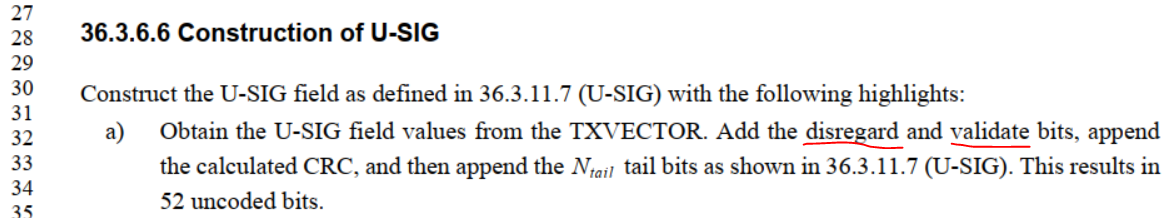 CIDClausePage.LineCommentProposed Change276336.3.6.6207.46The U-SIG field, in particular for an MU PPDU, may be different within each 80 MHz segment, so it is not always duplicated over every 20 MHz channel within the entire bandwidthClarify in subclause 36.3.6.6. that duplication may be performed within each 80 MHz segment (can refer to Section 36.3.11.7 which describes U-SIG encoding and modulation)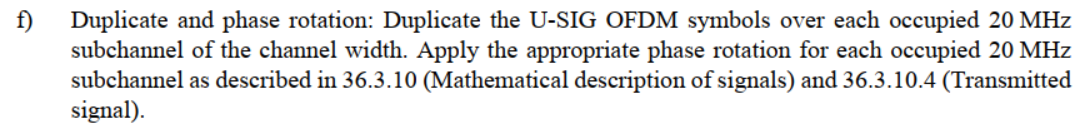 CIDClausePage.LineCommentProposed Change328136.3.6.7208.06the reserved bits should be Disregard and Validate bitsas in comment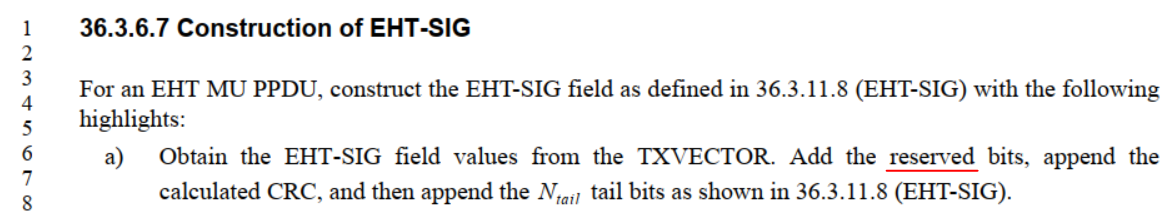 CIDClausePage.LineCommentProposed Change328236.3.6.7208.12delete HE-SIG-A/HE-SIG-B. It should be EHT-SIGas in comment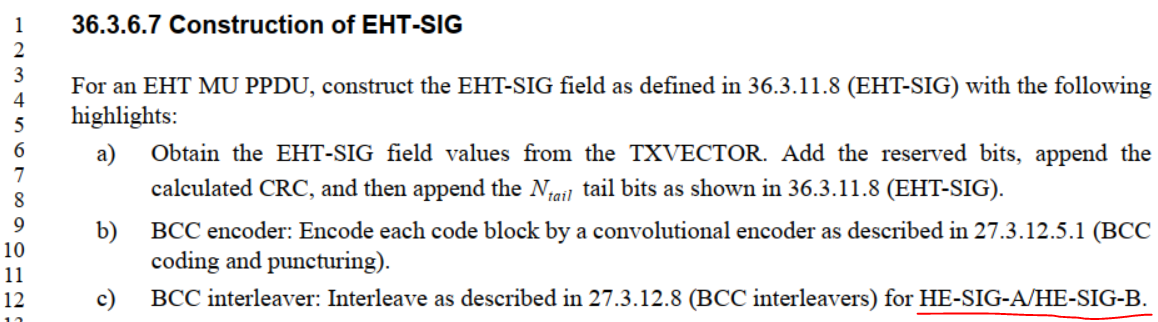 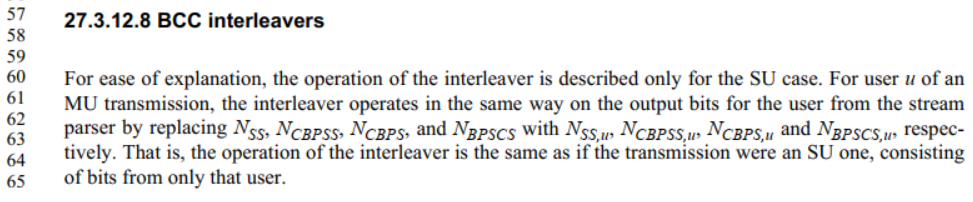 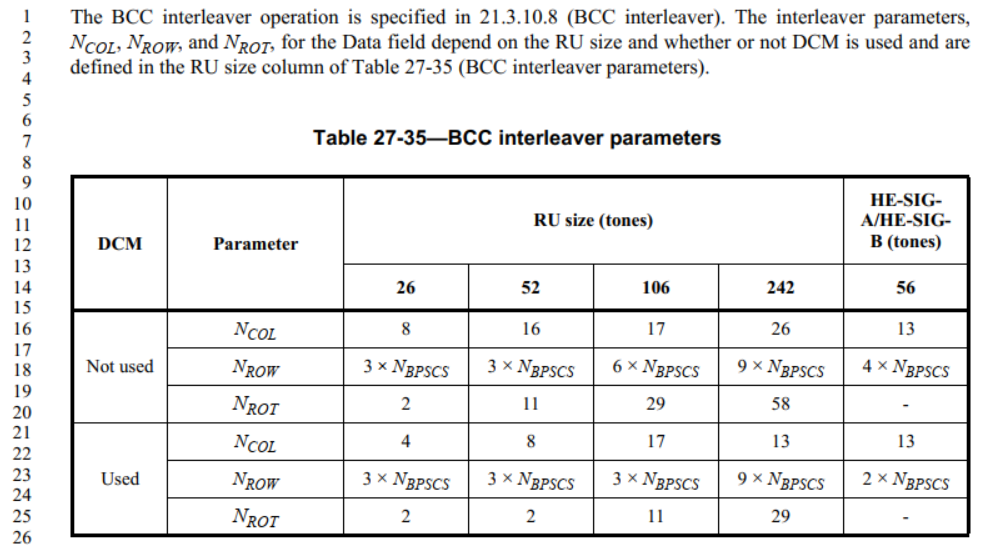 CIDClausePage.LineCommentProposed Change328336.3.6.9208.65only single stream pilot is supported in UL MU-MIMO in 11bedelete "except the UL MU-MIMO transmission not"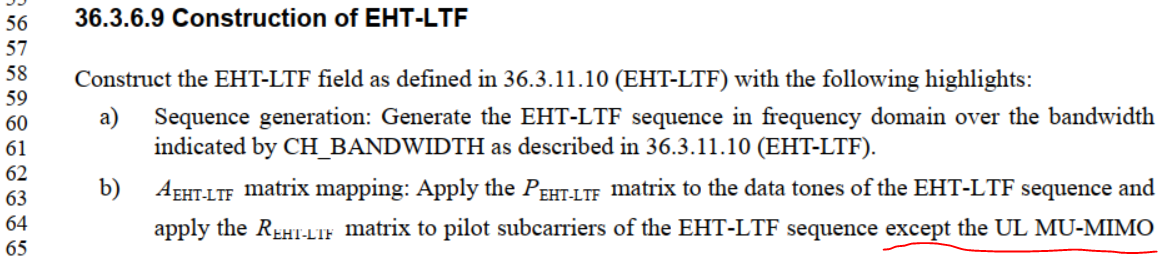 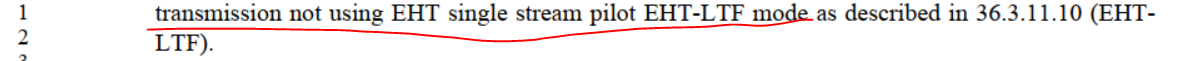 Single stream pilots shall be used for all spatial multiplexing modes (both UL and DL) defined in EHT except when 1x EHT-LTF is used.…                  (36-46)